Social Media Posts (TEMPLATE)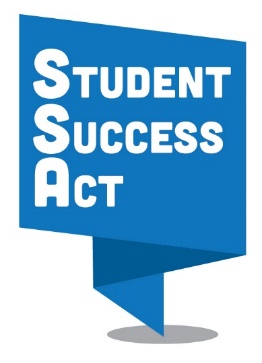 Community Input SessionSample Facebook PostsSample 1You are invited to a Community Input Session on the Student Success Act (link to your customized invitation). Come learn more about the historic opportunity for our students, contribute to a discussion on key areas supporting student success, and get your questions answered by local education leaders.  Your voice matters - [location] from [time] on [date].Sample 2Superintendent [name] and local education leaders want to hear from you! Come to the [town] community input session and help share your thinking on how we can improve our schools.  Join in at [location] from [time] on [date] to add your voice to the conversation.Sample 3Have questions about education in [school district]?  Want to learn more about the Student Success Act? Come to the [town] stakeholder input session, hear from superintendent [name] and local education leaders, and share your views on how to invest in our schools.Sample TwitterSample 1Come join a stakeholder input session to discuss #studentsuccessact – [date], from [time] at [location]. Sample 2Help improve #studentsuccessact at a stakeholder input session - [date], from [time] at [location]Sample 3Want to be a part of an historic investment in our schools? Share your views for #studentsuccessact on [date], from [time] at [location]Hashtag#studentsuccessact